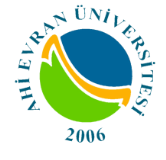 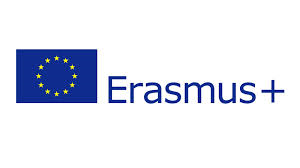 ERASMUS ÖĞRETİM ELEMANI2017-2018 AKADEMİK YILIÖN BAŞVURU FORMU* Değerlendirme kriteri olarak dikkate alınmayacak olup, Ulusal Ajans tarafından, verilerinde kullanılmak üzere istenmektedir.Ekler :* * KPDS/ ÜDS sonuç belgenizi başvurunuza ekleyiniz.Erasmus Öğretim Elemanı, Ders Verme – Eğitim Alma Hareketliliğinden yararlanmak istiyorum.Öğretim Elemanının Adı Soyadı :İmzası                                          :Adı Soyadı ÜnvanıT.C. Kimlik NoEnstitü/Fakülte/Yüksekokul BölümMesleki yıl *KPDS / ÜDS Puanı **Bölümünüz için, kendi bağlantınızla İkili Anlaşma yaptınız mı ?Evet    ( ise Anlaşma Yapılan Kurum adı)Hayır        
İletişim BilgileriTel :İletişim BilgileriE-mail :Erasmus kapsamında Ders VermekEğitim Almak istediği kurum 1.Tercih :Erasmus kapsamında Ders VermekEğitim Almak istediği kurum 2.Tercih :3.Tercih :